Карточка предприятия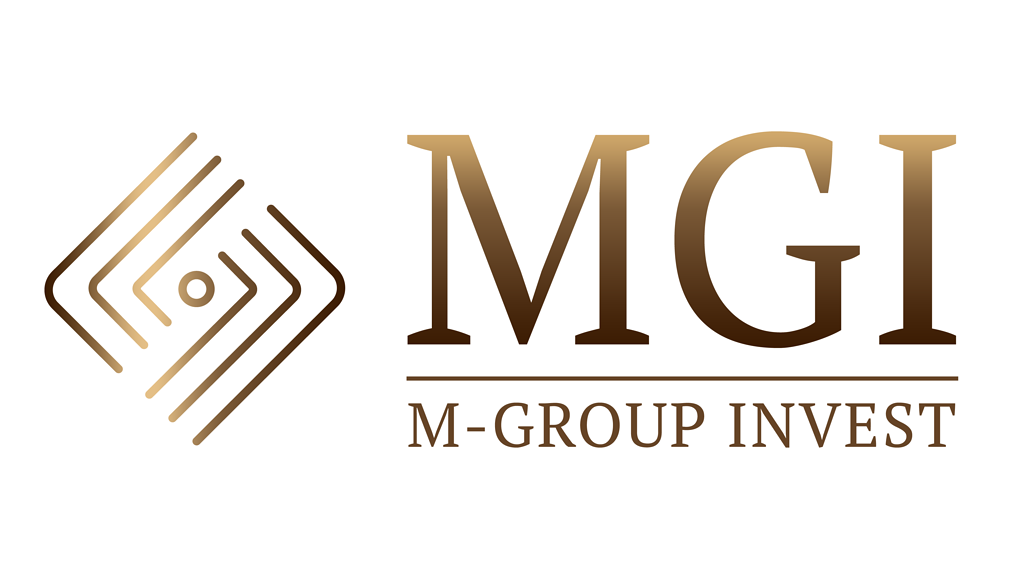 ОБЩЕСТВО С ОГРАНИЧЕННОЙ ОТВЕТСТВЕННОСТЬЮ«М-ГРУПП ИНВЕСТ»141981, Московская область, г. Дубна, ул. Приборостроителей, д. 2, здание 15 А, этаж 3, помещение 301,302,307,308,313тел. +79859200776, email: MGI2020@inbox.ruИНН/КПП   5010047737/501001001, ОГРН 1145010000101ОБЩЕСТВО С ОГРАНИЧЕННОЙ ОТВЕТСТВЕННОСТЬЮ«М-ГРУПП ИНВЕСТ»141981, Московская область, г. Дубна, ул. Приборостроителей, д. 2, здание 15 А, этаж 3, помещение 301,302,307,308,313тел. +79859200776, email: MGI2020@inbox.ruИНН/КПП   5010047737/501001001, ОГРН 1145010000101ПолноеНаименованиеОбщество с ограниченной ответственностью «М-ГРУПП ИНВЕСТ»СокращенноенаименованиеООО «М-ГРУПП ИНВЕСТ»Юридический адрес	141981, Московская обл., г. Дубна, ул. Приборостроителей, дом 2, здание 15 А, этаж 3, помещение 301,302,307,308,313Почтовый адрес141981, Московская обл., г. Дубна, ул. Приборостроителей, дом 2Телефон8-985-920-07-76ИНН/КПП5010047737/ 501001001ОГРН1145010000101Расчётный счет40702810401400021717Корреспондентский счет30101810200000000593БИК банка044525593БанкАО "АЛЬФА-БАНК"Классификаторы в статистическом регистреОКПО 53930070; ОКАТО 46418000000;ОКТМО 46718000001;ОКОГУ 4210014 ОКФС 16ОКОПФ 12300ОКВЭД 38.32.2Генеральный директорЧесноков Виталий СергеевичE-mail:mgi2020@inbox.ru